  建設作業追加 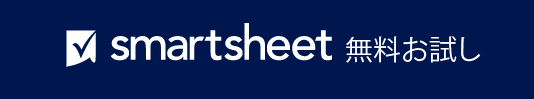   注文フォーム プロジェクト名作業場所契約番号 変更指示番号依頼者依頼日プロジェクト マネージャー請負業者所有者エンジニア請負業者は、契約文書の次の作業追加変更を完了するように指示されます請負業者は、契約文書の次の作業追加変更を完了するように指示されます範囲説明支払い条件および支払いの進捗に与える影響仕様およびその他の規定契約価格の変更契約価格の変更契約時間の変更契約時間の変更元の価格元の時間過去の変更指示の純変更過去の変更指示の純変更
(日数)純増減純増減承認された変更を伴う契約価格の合計承認された変更を伴う契約時間の合計作業追加ディスカッション ドキュメント | 作業/変更に関する相談先作業追加ディスカッション ドキュメント | 作業/変更に関する相談先作業追加ディスカッション ドキュメント | 作業/変更に関する相談先作業追加ディスカッション ドキュメント | 作業/変更に関する相談先氏名と役職氏名と役職日付相談先相談先相談先相談先受理者請負業者承認者所有者日付日付– 免責条項 –Smartsheet がこの Web サイトに掲載している記事、テンプレート、または情報などは、あくまで参考としてご利用ください。Smartsheet は、情報の最新性および正確性の確保に努めますが、本 Web サイトまたは本 Web サイトに含まれる情報、記事、テンプレート、あるいは関連グラフィックに関する完全性、正確性、信頼性、適合性、または利用可能性について、明示または黙示のいかなる表明または保証も行いません。かかる情報に依拠して生じたいかなる結果についても Smartsheet は一切責任を負いませんので、各自の責任と判断のもとにご利用ください。